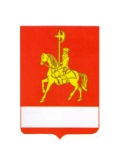 АДМИНИСТРАЦИЯ КАРАТУЗСКОГО РАЙОНАПОСТАНОВЛЕНИЕ           Об утверждении муниципальной программы «Обеспечение качественного бухгалтерского, бюджетного и налогового учета в муниципальных учреждениях Каратузского района»В соответствии со ст. 179 Бюджетного кодекса Российской Федерации, ст. 26, 27.1 Устава муниципального образования «Каратузский район», постановлением администрации Каратузского района от 24.08.2020г. № 674-п  «Об утверждении Порядка принятия решений о разработке муниципальных программ Каратузского района, их формировании и реализации»ПОСТАНОВЛЯЮ:Утвердить программу «Обеспечение качественного бухгалтерского, бюджетного и налогового учета в муниципальных учреждениях Каратузского района» согласно приложению к настоящему постановлению. 2. Контроль за исполнением настоящего постановления возложить на А.А. Савина, заместителя главы района по социальным вопросам.3.Постановление вступает в силу с 01.01.2021 г., но не ранее дня, следующего за днем его официального опубликования в периодическом печатном издании Вести муниципального образования «Каратузский район».Глава района                                                                                К.А. ТюнинПриложение 1 к постановлению администрации Каратузского районаот 28.10.2020 г.  № 947-п                           			 1. ПАСПОРТмуниципальной программы«Обеспечение качественного бухгалтерского, бюджетного и налогового учета в муниципальных учреждениях Каратузского района»2  Характеристика проблемы.Разработка муниципальной программы «Обеспечение качественного бухгалтерского, бюджетного и налогового учета в муниципальных учреждениях Каратузского района» обусловлена потребностью в формировании полной и достоверной информации о финансово-хозяйственной деятельности муниципальных бюджетных учреждений и их имущественном положении. Основным исполнителем Программы является муниципальное специализированное бюджетное учреждение по ведению бухгалтерского учета "Районная централизованная бухгалтерия" (далее МСБУ «РЦБ»).МСБУ «РЦБ» бюджетной учреждение, обеспечивающее ведение бухгалтерского, бюджетного и налогового учета и отчетности в муниципальных учреждениях Каратузского района на основании соглашений, заключенных с руководителями указанных учреждений.В ходе выполнения муниципальной программы   «Обеспечение качественного бухгалтерского, бюджетного и налогового учета в муниципальных учреждениях Каратузского района»  будут реализованы проекты и мероприятия в области повышения качества выполняемых функций, повышение эффективности и результативности деятельности МСБУ «РЦБ». Реализация Программы будет способствовать решению вопросов, отнесенных к компетенции МСБУ «РЦБ» и позволит обеспечить ее функционирование.МСБУ «РЦБ» предоставляет бухгалтерские услуги 42 учреждениям: 26 образовательным учреждениям, 5 учреждениям культуры, 1 спортивное учреждение, 1 учреждение по работе с молодежью, 1 муниципальное казенное учреждение, 3 сельских совета, управление образования администрации Каратузского района, Каратузский районный Совет депутатов, Администрация Каратузского района.3. Приоритеты и цели социально-экономического развитияЦелью Программы является создание эффективной организации бухгалтерского, бюджетного и налогового учета в муниципальных учреждениях Каратузского района.	Для достижения данной цели предусматривается выполнение следующих задач:1) Обеспечение эффективной организации и ведения бухгалтерского, бюджетного и налогового учета и отчетности, документального и взаимосвязанного их отражения в бухгалтерских регистрах.2) Укрепление материально-технической базы МСБУ «РЦБ». 4. Прогноз конечных результатов муниципальной программыРеализация предусмотренных Программой мероприятий повысит: - качество бухгалтерского обслуживания  в 42 муниципальных учреждений, передавших функций по ведению бухгалтерского, бюджетного и налогового учета МСБУ «РЦБ»;- качество формирования полной, сопоставимой, достоверной, объективной информации о финансовой деятельности обслуживаемых учреждений, их имущественном положении, доходах и расходах, так же обеспечение информацией, необходимой внутренним и внешним пользователям;- обеспечение  контроля за соблюдением финансовой дисциплины муниципальных учреждений.5. Информация по отдельным мероприятиям программыЦентрализованная бухгалтерия наделена полномочиями по  осуществлению экономических расчетов расходов на оплату труда, содержание учреждения для составления планов финансово- хозяйственной деятельности обслуживаемых учреждений и смет расходов.Учетная политика является одним из основных документов, устанавливающих правила ведения бухгалтерского и налогового учета в учреждении. Поэтому ее составление является важным моментом финансово- хозяйственной деятельности. В целях организации бухгалтерского учета централизованная бухгалтерия формирует свою учетную политику исходя из особенностей структуры, отраслевых и иных особенностей своей деятельности и выполняемых полномочий. Принятая учетная политика применяется последовательно из года в год. В нее вносятся поправки в случаях внесения изменений в законодательство РФ или нормативные акты области и органов, осуществляющих регулирование бухгалтерского учета, разработки новых способов ведения бухгалтерского учета или существенного изменения условий ее деятельности. В целях обеспечения сопоставимости данных бухгалтерского учета изменения в учетную политику вносятся с начала финансового года. В учетной политике утверждены рабочий план счетов бухгалтерского учета муниципальных учреждений, содержащий применяемые счета бухгалтерского учета для ведения синтетического и аналитического учета, методы оценки отдельных видов имущества и обязательств, порядок проведения инвентаризации имущества и обязательств, правила документооборота и технология обработки учетной информации, в том числе порядок и сроки передачи первичных (сводных) учетных документов в соответствии с утвержденным графиком документооборота для отражения в бухгалтерском учете, формы первичных (сводных) учетных документов, применяемых для оформления хозяйственных операций, порядок организации и обеспечения (осуществления) учета внутреннего финансового контроля, иные решения, необходимые для организации и ведения бухгалтерского учета.Сотрудники централизованной бухгалтерии оказывают помощь учреждениям в разработке мер, направленных на обеспечение экономии средств, выявление резервов и рациональное использование всех видов ресурсов.Для выполнения своих полномочий необходимо организационное, материально-техническое, информационное, финансовое обеспечение лиц, входящих в состав централизованной бухгалтерии.Муниципальная программа состоит из следующих мероприятий: 1. Обеспечение эффективной организации и ведения бухгалтерского, бюджетного и налогового учета и отчетности, документального и взаимосвязанного их отражения в бухгалтерских регистрах.2. Укрепление материально-технической базы МСБУ «РЦБ».Реализация Программы в 2016-2023 годах позволит осуществить квалифицированное ведение бюджетного и налогового учета и отчетности в соответствии с действующими нормативными документами и заключенными соглашениями, предоставление бюджетной, налоговой, статистической отчетности в установленном порядке, обеспечить муниципальным бюджетным учреждениям предоставление экономической и аналитической информации о состоянии финансово-хозяйственной деятельности учреждений, осуществить контроль за своевременным и правильным оформлением первичных учетных документов и законностью совершаемых операций, за правильным расходованием целевых бюджетных и внебюджетных средств, за наличием и движением имущества, использованием товарно-материальных ценностей, трудовых и финансовых ресурсов.В ходе реализации Программы должна быть решены задачи по повышению качества выполняемых функций, эффективности и результативности ведения бухгалтерского учета и отчетности. 	Перечень показателей результативности по отдельным мероприятиям представлен в приложении 1 к программе.6. Механизм реализации отдельных мероприятий программыОбщее руководство и контроль за ходом реализации Программы осуществляет руководитель МСБУ «РЦБ».Реализация мероприятий Программы осуществляется работниками муниципального специализированного бюджетного учреждения по ведению бухгалтерского учета «Районная централизованная бухгалтерия» в соответствии с  «Порядком принятия решений о разработке муниципальныхпрограмм Каратузского района, их формировании и реализации» утвержденным Постановлением Администрации Каратузского района №674-п от 24.08.2020г. 	Финансирование расходов на предоставление муниципальных услуг (работ) осуществляется в соответствии с утвержденными нормативами затрат в рамках муниципальных заданий, определяющих требования к составу, качеству, объему, условиям, порядку и результатам оказываемых муниципальных услуг. 7. Информация об основных мерах правового регулирования.Основные меры правового регулирования направленные на достижение цели и конечных результатов Программы, с обоснованием основных положений и сроков принятия необходимых нормативных правовых актов приведены в приложении №2 к Программе.8.Перечень объектов недвижимого имущества.Перечень объектов недвижимого имущества муниципальной собственности Каратузского района, подлежащих строительству, реконструкции, техническому перевооружению или приобретению, Программой не предусмотрен.9. Информация о ресурсном обеспечениии прогнозной оценке расходов на реализацию целей программыИнформация о ресурсном обеспечении муниципальной программы "Обеспечение качественного бухгалтерского, бюджетного и налогового учета в муниципальных учреждениях Каратузского района"  за счет средств районного бюджета, в том числе средств, поступивших из бюджетов других уровней бюджетной системы и бюджетов государственных внебюджетный фондов в приложении № 3 к муниципальной Программе.Информация об источниках финансирования отдельных мероприятий муниципальной программы "Обеспечение качественного бухгалтерского, бюджетного и налогового учета в муниципальных учреждениях Каратузского района" (средства районного бюджета, в том числе средства, поступившие из бюджетов других уровней бюджетной системы,  бюджетов государственных внебюджетных фондов) приведены в приложении № 4 к муниципальной Программе.10. Информация о мероприятиях направленных на реализацию научной, научно-технической и инновационной деятельности.  Информация о мероприятиях направленных на реализацию научной,научно-технической и инновационной деятельности Программой не предусмотрены.11. Целевые показатели и показатели результативности.	Целевые показатели и показатели результативности Программы характеризуют ход ее реализации, решение основных задач и достижение целей муниципальной программы. Ожидаемыми результатами реализации муниципальной программы являются следующие показатели:Отсутствие просроченной кредиторской задолженности муниципальных учреждений (оценивается показателями при сдаче годового отчета);Соблюдение установленных сроков формирования и предоставления бухгалтерской, налоговой и финансовой отчетности (оценивается финансовым управлением, налоговым органом, пенсионным фондом, ФСС);Соблюдение требований о составе бухгалтерской, налоговой и финансовой отчетности (количество форм сданных отчетов / количество форм отчетности в соответствии с инструкцией №191н и № 33н * 100%);Исполнение плана проверок внутреннего финансового контроля (количество проведенных проверок / количество запланированных проверок * 100%);Доля муниципальных учреждений, прошедших инвентаризацию (количество муниципальных учреждений прошедших инвентаризацию / количество муниципальных учреждений * 100%);Доля специалистов с высшим профессиональным образованием (количество специалистов имеющих высшее образование / общее количество специалистов * 100%);Доля специалистов, прошедших курсовую переподготовку не менее одного раза в 5 лет (количество специалистов прошедших курсовую переподготовку не менее одного раза в 5 лет/ общее количество специалистов * 100%);Уровень оснащенности компьютерной техникой и программным обеспечением, соответствующим современным требованиям бухгалтерского учета (количество компьютерной техники и программ, соответствующих современным требованиям бухгалтерского учета / общее количество компьютерной техники и программ * 100%).12. Реализация и контроль за ходом выполнения Программы.Текущее управление реализацией Программы осуществляется Администрацией района. Администрация района осуществляет контроль за реализацией программных мероприятий, в соответствии со статьями 158, 268,1 269,1 Бюджетного Кодекса РФ. 	МСБУ «РЦБ» несет ответственность за реализацию Программы, достижение конечного результата, целевое и эффективное использование финансовых средств, выделенных на выполнение Программы.МСБУ «РЦБ» для обеспечения мониторинга и анализа хода реализации программы организует ведение и представление ежеквартальной отчетности (за первый, второй и третий кварталы). Отчеты о реализации программы представляются МСБУ «РЦБ» одновременно в отдел экономического развития администрации Каратузского района, финансовое управление администрации Каратузского района.Отчет о реализации программы за первое полугодие отчетного года предоставляется в срок не позднее 1 августа отчетного года по формам согласно приложениям N 5 - 8 к Программе.. Годовой отчет представляется в срок не позднее 1 марта года, следующего за отчетным.Годовой отчет должен содержать:информацию об основных результатах, достигнутых в отчетном году, включающую качественные и количественные характеристики состояния социально-экономического развития соответствующей сферы (области) муниципального управления, которые планировалось достигнуть в ходе реализации программы, и фактически достигнутое состояние;сведения о достижении значений целевых показателей программы и показателей результативности в разрезе подпрограмм и отдельных мероприятий программы с обоснованием отклонений по показателям, плановые значения по которым не достигнуты; информацию о целевых показателях и показателях результативности, о значениях данных показателей, которые планировалось достигнуть в ходе реализации программы, и фактически достигнутые значения показателей по форме согласно приложению N 5 к Программе;описание результатов реализации мероприятий программы в отчетном году с указанием запланированных, но не достигнутых ожидаемых результатах с указанием нереализованных или реализованных не в полной мере мероприятий (с указанием причин);анализ последствий не реализации мероприятий программы для реализации программы и анализ факторов, повлиявших на их реализацию (не реализацию);информацию об использовании бюджетных ассигнований районного бюджета и иных средств на реализацию отдельных мероприятий программы и подпрограмм с указанием плановых и фактических значений (с расшифровкой по главным распорядителям средств районного бюджета, подпрограммам, отдельным мероприятиям программы, а также по годам реализации программы) по форме согласно приложению N6 к Программе;информацию об использовании бюджетных ассигнований районного бюджета и иных средств на реализацию программы с указанием плановых и фактических значений  по форме согласно приложению N 7 к Программе;информацию о планируемых значениях и фактически достигнутых значениях сводных показателей муниципальных заданий по форме согласно приложению N8 к Программе;конкретные результаты реализации программы, достигнутые за отчетный год, в том числе анализ результативности бюджетных расходов и обоснование мер по ее повышению.При подготовке информации о целевых показателях программы, о значениях данных показателей, которые планировалось достигнуть в ходе реализации Программы, и фактически достигнутых значениях показателей, по каждому показателю результативности, имеющему цифровое значение, приводится весовой критерий, характеризующий приоритетность данного показателя в соответствии с приоритетами государственной политики, суммарное значение весовых критериев должно равняться единице.По отдельным запросам отдел экономического развития администрации Каратузского и финансовое управление администрации Каратузского района МСБУ «РЦБ» представляется дополнительная и (или) уточненная информация о ходе реализации программы.                   Приложение №1                                       к муниципальной программе                                                                                 «Обеспечение  качественного  бухгалтерского, бюджетного                                                                                                                и налогового  учета в муниципальных учреждениях Каратузского  района»Перечень показателей результативности                  Приложение №2                                     к муниципальной программе                                                                                   «Обеспечение  качественного  бухгалтерского, бюджетного                                                                                                               и налогового  учета в муниципальных учреждениях Каратузского района»Информация об основных мерах правового регулирования в сфере бухгалтерского учета, направленных на достижение цели и задачи муниципальной программы «Обеспечение  качественного  бухгалтерского, бюджетного  и налогового  учета в муниципальных учреждениях Каратузского района»Приложение №5                                                                  к муниципальной программе  «Обеспечение  качественного                                                   бухгалтерского, бюджетного и налогового  учета в                                                       муниципальных учреждениях  Каратузского района»ИНФОРМАЦИЯО ЦЕЛЕВЫХ ПОКАЗАТЕЛЯХ МУНИЦИПАЛЬНОЙ ПРОГРАММЫ КАРАТУЗСКОГО РАЙОНА И ПОКАЗАТЕЛЯХ РЕЗУЛЬТАТИВНОСТИ ПОДПРОГРАММ И ОТДЕЛЬНЫХ МЕРОПРИЯТИЙ МУНИЦИПАЛЬНОЙ ПРОГРАММЫ КАРАТУЗСКОГО РАЙОНАРуководитель ответственного исполнителямуниципальной программы	Подпись	ФИОПриложение №6                                                                  к муниципальной программе  «Обеспечение  качественного                                                   бухгалтерского, бюджетного и налогового  учета в                                                       муниципальных учреждениях  Каратузского района»ИНФОРМАЦИЯОБ ИСПОЛЬЗОВАНИИ БЮДЖЕТНЫХ АССИГНОВАНИЙ РАЙОННОГО БЮДЖЕТА И ИНЫХ СРЕДСТВ НА РЕАЛИЗАЦИЮ ОТДЕЛЬНЫХ МЕРОПРИЯТИЙ МУНИЦИПАЛЬНОЙ ПРОГРАММЫ КАРАТУЗСКОГО РАЙОНА И ПОДПРОГРАММ С УКАЗАНИЕМ ПЛАНОВЫХ И ФАКТИЧЕСКИХ ЗНАЧЕНИЙ (С РАСШИФРОВКОЙ ПО ГЛАВНЫМ РАСПОРЯДИТЕЛЯМ СРЕДСТВ РАЙОННОГО БЮДЖЕТА, ПОДПРОГРАММАМ, ОТДЕЛЬНЫМ МЕРОПРИЯТИЯМ МУНИЦИПАЛЬНОЙ ПРОГРАММЫ КАРАТУЗСКОГО РАЙОНА, А ТАКЖЕ ПО ГОДАМ РЕАЛИЗАЦИИ МУНИЦИПАЛЬНОЙ ПРОГРАММЫ КАРАТУЗСКОГО РАЙОНА)Руководитель ответственного исполнителямуниципальной программы	Подпись	ФИОПриложение №7                                                                  к муниципальной программе  «Обеспечение  качественного                                                   бухгалтерского, бюджетного и налогового  учета в                                                       муниципальных учреждениях  Каратузского района»ИНФОРМАЦИЯОБ ИСПОЛЬЗОВАНИИ БЮДЖЕТНЫХ АССИГНОВАНИЙ РАЙОННОГО БЮДЖЕТА И ИНЫХ СРЕДСТВ НА РЕАЛИЗАЦИЮ ПРОГРАММЫ С УКАЗАНИЕМ ПЛАНОВЫХ И ФАКТИЧЕСКИХ ЗНАЧЕНИЙ(тыс. рублей)Руководитель ответственного исполнителямуниципальной программы	Подпись	ФИОПриложение №8                                                                  к муниципальной программе  «Обеспечение  качественного                                                   бухгалтерского, бюджетного и налогового  учета в                                                       муниципальных учреждениях  Каратузского района»ИНФОРМАЦИЯО ПЛАНИРУЕМЫХ ЗНАЧЕНИЯХ И ФАКТИЧЕСКИ ДОСТИГНУТЫХ ЗНАЧЕНИЯХ СВОДНЫХ ПОКАЗАТЕЛЕЙ МУНИЦИПАЛЬНЫХ ЗАДАНИЙ--------------------------------<1> Содержание муниципальной услуги (работы) указывается по каждой реестровой записи.Руководитель ответственного исполнителямуниципальной программы	Подпись	ФИО     28.10.2020с. Каратузское          №947-п   Наименование муниципальной программы«Обеспечение качественного бухгалтерского, бюджетного и налогового учета в муниципальных учреждениях Каратузского района»  (далее Программа)Основание для разработки муниципальной программы ст.179 Бюджетного кодекса РФ Постановление администрации Каратузского района  об утверждении перечня муниципальных программ Каратузского района от 05.10.2020 № 850-п;Постановление администрации Каратузского района от 24.08.2020г. № 674-п  «Об утверждении Порядка принятия решений о разработке муниципальных программ Каратузского района, их формировании и реализации»Ответственный исполнитель муниципальной программыАдминистрация Каратузского районаСоисполнители муниципальной программыАдминистрация Каратузского районаПеречень подпрограмм и отдельных мероприятий муниципальной программыМероприятия программы:1. Обеспечение эффективной организации и ведения бухгалтерского, бюджетного и налогового учета и отчетности, документального и взаимосвязанного их отражения в бухгалтерских регистрах.2. Укрепление материально-технической базы МСБУ «РЦБ».Цели муниципальной программыЦель программы – Создание эффективной организации бухгалтерского, бюджетного и налогового учета в муниципальных учреждениях.Задачи муниципальной программыЗадачи программы: 1) Обеспечение эффективной организации и ведения бухгалтерского, бюджетного и налогового учета и отчетности, документального и взаимосвязанного их отражения в бухгалтерских регистрах.2) Укрепление материально-технической базы МСБУ «РЦБ»Этапы и сроки реализации муниципальной программы2016- 2030 годы Перечень целевых показателей и показателей результативности программы с расшифровкой плановых значений по годам её реализации, значения целевых показателей на долгосрочный период Приведен в приложении 1 к паспорту муниципальной программы.Информация по ресурсному обеспечению муниципальной программы, в том числе в разбивке по источникам финансирования по годам реализации муниципальной программыВсего по программе:2016 год –15 768,55541 тыс.рублей,в том числе:        районный бюджет – 15 768,55541 тыс.рублей.2017 год – 16 779,96529 тыс.рублей в том числе:         районный бюджет –16 779,96529 тыс.рублей2018 год – 17 906,07 тыс.рублей в том числе:         краевой бюджет – 632,67 тыс.рублей;         районный бюджет – 17 273,4 тыс.рублей.2019 год – 17 900,05 тыс.рублей в том числе:         районный бюджет – 17 633,5 тыс.рублей.         краевой бюджет – 266,55 тыс.рублей2020 год – 18 933,2 тыс.рублей в том числе:         краевой бюджет -31,9 тыс.рублей         районный бюджет – 18 901,3 тыс.рублей.2021 год – 21 240,4тыс.рублейв том числе:         районный бюджет – 21 240,4 тыс.рублей.2022 год – 21 240,4тыс.рублейв том числе:         районный бюджет – 21 240,4тыс.рублей.2023 год – 21 240,4тыс.рублейв том числе:         районный бюджет – 21 240,4тыс.рублейПриложение №1 к паспорту муниципальной программы  «Обеспечение  качественного  бухгалтерского, бюджетного  и налогового  учета в муниципальных учреждениях Каратузского района»Приложение №1 к паспорту муниципальной программы  «Обеспечение  качественного  бухгалтерского, бюджетного  и налогового  учета в муниципальных учреждениях Каратузского района»Приложение №1 к паспорту муниципальной программы  «Обеспечение  качественного  бухгалтерского, бюджетного  и налогового  учета в муниципальных учреждениях Каратузского района»Приложение №1 к паспорту муниципальной программы  «Обеспечение  качественного  бухгалтерского, бюджетного  и налогового  учета в муниципальных учреждениях Каратузского района»Приложение №1 к паспорту муниципальной программы  «Обеспечение  качественного  бухгалтерского, бюджетного  и налогового  учета в муниципальных учреждениях Каратузского района»Перечень целевых показателей муниципальной программы "Обеспечение качественного бухгалтерского, бюджетного и налогового учета в муниципальных учреждениях Каратузского района" с указанием планируемых к достижению значений в результате ее реализацииПеречень целевых показателей муниципальной программы "Обеспечение качественного бухгалтерского, бюджетного и налогового учета в муниципальных учреждениях Каратузского района" с указанием планируемых к достижению значений в результате ее реализацииПеречень целевых показателей муниципальной программы "Обеспечение качественного бухгалтерского, бюджетного и налогового учета в муниципальных учреждениях Каратузского района" с указанием планируемых к достижению значений в результате ее реализацииПеречень целевых показателей муниципальной программы "Обеспечение качественного бухгалтерского, бюджетного и налогового учета в муниципальных учреждениях Каратузского района" с указанием планируемых к достижению значений в результате ее реализацииПеречень целевых показателей муниципальной программы "Обеспечение качественного бухгалтерского, бюджетного и налогового учета в муниципальных учреждениях Каратузского района" с указанием планируемых к достижению значений в результате ее реализацииПеречень целевых показателей муниципальной программы "Обеспечение качественного бухгалтерского, бюджетного и налогового учета в муниципальных учреждениях Каратузского района" с указанием планируемых к достижению значений в результате ее реализацииПеречень целевых показателей муниципальной программы "Обеспечение качественного бухгалтерского, бюджетного и налогового учета в муниципальных учреждениях Каратузского района" с указанием планируемых к достижению значений в результате ее реализацииПеречень целевых показателей муниципальной программы "Обеспечение качественного бухгалтерского, бюджетного и налогового учета в муниципальных учреждениях Каратузского района" с указанием планируемых к достижению значений в результате ее реализацииПеречень целевых показателей муниципальной программы "Обеспечение качественного бухгалтерского, бюджетного и налогового учета в муниципальных учреждениях Каратузского района" с указанием планируемых к достижению значений в результате ее реализации№ п/пЦели, целевые показатели муниципальной программыЕдиница измерения2020№ п/пЦели, целевые показатели муниципальной программыЕдиница измерения2020202120222023годы до конца реализации муниципальной программы в пятилетнем интервалегоды до конца реализации муниципальной программы в пятилетнем интервале№ п/пЦели, целевые показатели муниципальной программыЕдиница измерения20202021202220232024-20262027-2030Цель: Создание эффективной организации бухгалтерского, бюджетного и налогового учета в муниципальных учреждениях.Цель: Создание эффективной организации бухгалтерского, бюджетного и налогового учета в муниципальных учреждениях.Цель: Создание эффективной организации бухгалтерского, бюджетного и налогового учета в муниципальных учреждениях.Цель: Создание эффективной организации бухгалтерского, бюджетного и налогового учета в муниципальных учреждениях.Цель: Создание эффективной организации бухгалтерского, бюджетного и налогового учета в муниципальных учреждениях.Цель: Создание эффективной организации бухгалтерского, бюджетного и налогового учета в муниципальных учреждениях.Цель: Создание эффективной организации бухгалтерского, бюджетного и налогового учета в муниципальных учреждениях.Цель: Создание эффективной организации бухгалтерского, бюджетного и налогового учета в муниципальных учреждениях.Цель: Создание эффективной организации бухгалтерского, бюджетного и налогового учета в муниципальных учреждениях.Задача1.Обеспечение качественной организации и ведения бухгалтерского, бюджетного и налогового учета и отчетности, документального и взаимосвязанного их отражения в бухгалтерских регистрах.Задача1.Обеспечение качественной организации и ведения бухгалтерского, бюджетного и налогового учета и отчетности, документального и взаимосвязанного их отражения в бухгалтерских регистрах.Задача1.Обеспечение качественной организации и ведения бухгалтерского, бюджетного и налогового учета и отчетности, документального и взаимосвязанного их отражения в бухгалтерских регистрах.Задача1.Обеспечение качественной организации и ведения бухгалтерского, бюджетного и налогового учета и отчетности, документального и взаимосвязанного их отражения в бухгалтерских регистрах.Задача1.Обеспечение качественной организации и ведения бухгалтерского, бюджетного и налогового учета и отчетности, документального и взаимосвязанного их отражения в бухгалтерских регистрах.Задача1.Обеспечение качественной организации и ведения бухгалтерского, бюджетного и налогового учета и отчетности, документального и взаимосвязанного их отражения в бухгалтерских регистрах.Задача1.Обеспечение качественной организации и ведения бухгалтерского, бюджетного и налогового учета и отчетности, документального и взаимосвязанного их отражения в бухгалтерских регистрах.Задача1.Обеспечение качественной организации и ведения бухгалтерского, бюджетного и налогового учета и отчетности, документального и взаимосвязанного их отражения в бухгалтерских регистрах.Задача1.Обеспечение качественной организации и ведения бухгалтерского, бюджетного и налогового учета и отчетности, документального и взаимосвязанного их отражения в бухгалтерских регистрах.1.1Отсутствие просроченной кредиторской задолженности муниципальных учрежденийда/нетнетнетнетнетнетнет1.2Соблюдение установленных сроков формирования и предоставления бухгалтерской, налоговой и финансовой отчетностида/нетдададададада1.3Соблюдение требований о составе бухгалтерской, налоговой и финансовой отчетностида/нетдададададада1.4Доля муниципальных учреждений, прошедших инвентаризацию%100,00%100,00%100,00%100,00%100,00%100,00%1.5Исполнение плана проверок внутреннего финансового контроля%100,00%100,00%100,00%100,00%100,00%100,00%1.6Доля специалистов с высшим профессиональным образованием %77,00%77,00%77,00%77,00%77,00%77,00%1.7Доля специалистов, прошедших курсовую переподготовку не менее одного раза в 5 лет %81,00%82,00%83,00%84,00%85,00%85,00%Задача 2. Укрепление материально-технической базы МСБУ «РЦБ»Задача 2. Укрепление материально-технической базы МСБУ «РЦБ»Задача 2. Укрепление материально-технической базы МСБУ «РЦБ»Задача 2. Укрепление материально-технической базы МСБУ «РЦБ»Задача 2. Укрепление материально-технической базы МСБУ «РЦБ»Задача 2. Укрепление материально-технической базы МСБУ «РЦБ»2.1Уровень оснащенности компьютерной техникой и программным обеспечением, соответствующим современным требованиям бухгалтерского учета%98,00%100,00%100,00%100,00%100,00%100,00%№ п/пЦель, показатели результативностиЕдиница измеренияИсточник информацииГоды реализации программыГоды реализации программыГоды реализации программыГоды реализации программыГоды реализации программы№ п/пЦель, показатели результативностиЕдиница измеренияИсточник информации201920202021202220231 Обеспечение эффективной организации и ведения бухгалтерского, бюджетного и налогового учета и отчетности, документального и взаимосвязанного их отражения в бухгалтерских регистрах.1 Обеспечение эффективной организации и ведения бухгалтерского, бюджетного и налогового учета и отчетности, документального и взаимосвязанного их отражения в бухгалтерских регистрах.1 Обеспечение эффективной организации и ведения бухгалтерского, бюджетного и налогового учета и отчетности, документального и взаимосвязанного их отражения в бухгалтерских регистрах.1 Обеспечение эффективной организации и ведения бухгалтерского, бюджетного и налогового учета и отчетности, документального и взаимосвязанного их отражения в бухгалтерских регистрах.1 Обеспечение эффективной организации и ведения бухгалтерского, бюджетного и налогового учета и отчетности, документального и взаимосвязанного их отражения в бухгалтерских регистрах.1 Обеспечение эффективной организации и ведения бухгалтерского, бюджетного и налогового учета и отчетности, документального и взаимосвязанного их отражения в бухгалтерских регистрах.1 Обеспечение эффективной организации и ведения бухгалтерского, бюджетного и налогового учета и отчетности, документального и взаимосвязанного их отражения в бухгалтерских регистрах.1 Обеспечение эффективной организации и ведения бухгалтерского, бюджетного и налогового учета и отчетности, документального и взаимосвязанного их отражения в бухгалтерских регистрах.1 Обеспечение эффективной организации и ведения бухгалтерского, бюджетного и налогового учета и отчетности, документального и взаимосвязанного их отражения в бухгалтерских регистрах.1.1Кредиторская задолженность в муниципальных учрежденияхрублейОтчетность в ФУ администрации Каратузского района000001.2Количество муниципальных учреждений, прошедших инвентаризациюЕд.Протоколы заседания инвентаризационной комиссии44424242421.3Ведение учета по всем объектам учета муниципальных учреждениях Каратузского районаЕд.Заключенные соглашения44424242421.4Формирование Комплекта бюджетной отчетности для обслуживаемых учрежденийЕд.Отчетность в ФУ администрации Каратузского района44424242432 Укрепление материально-технической базы МСБУ «РЦБ»2 Укрепление материально-технической базы МСБУ «РЦБ»2 Укрепление материально-технической базы МСБУ «РЦБ»2 Укрепление материально-технической базы МСБУ «РЦБ»2 Укрепление материально-технической базы МСБУ «РЦБ»2 Укрепление материально-технической базы МСБУ «РЦБ»2 Укрепление материально-технической базы МСБУ «РЦБ»2 Укрепление материально-технической базы МСБУ «РЦБ»2.1Приобретение компьютерной и орг.техники , соответствующей современным требованиям бухгалтерского учета%д.Учет основных средств85%87%90%92%92%№ п/пНаименование нормативного правового акта Каратузского районаОсновные положения нормативного правового актаОтветственный исполнительОжидаемый срок принятия нормативного правового актаОжидаемый срок принятия нормативного правового актаЦель муниципальной программы: Создание эффективной организации бухгалтерского, бюджетного и налогового учета в муниципальных учрежденияхЦель муниципальной программы: Создание эффективной организации бухгалтерского, бюджетного и налогового учета в муниципальных учрежденияхЦель муниципальной программы: Создание эффективной организации бухгалтерского, бюджетного и налогового учета в муниципальных учрежденияхЦель муниципальной программы: Создание эффективной организации бухгалтерского, бюджетного и налогового учета в муниципальных учрежденияхЦель муниципальной программы: Создание эффективной организации бухгалтерского, бюджетного и налогового учета в муниципальных учрежденияхЗадача 1: Обеспечение эффективной организации и ведения бухгалтерского, бюджетного и налогового учета и отчетности, документального и взаимосвязанного их отражения в бухгалтерских регистрах.Задача 1: Обеспечение эффективной организации и ведения бухгалтерского, бюджетного и налогового учета и отчетности, документального и взаимосвязанного их отражения в бухгалтерских регистрах.Задача 1: Обеспечение эффективной организации и ведения бухгалтерского, бюджетного и налогового учета и отчетности, документального и взаимосвязанного их отражения в бухгалтерских регистрах.Задача 1: Обеспечение эффективной организации и ведения бухгалтерского, бюджетного и налогового учета и отчетности, документального и взаимосвязанного их отражения в бухгалтерских регистрах.Задача 1: Обеспечение эффективной организации и ведения бухгалтерского, бюджетного и налогового учета и отчетности, документального и взаимосвязанного их отражения в бухгалтерских регистрах.1Утверждение муниципального задания на 2021 годПринятие муниципального задания на 2021 годМСБУ «РЦБ»4 квартал 2020 года4 квартал 2020 года2Внесение изменений в положение по оплате труда работников МСБУ «РЦБ»Оплата труда работников МСБУ «РЦБ»МСБУ «РЦБ»4 квартал 2020 года4 квартал 2020 годаЗадача 2:Укрепление материально-технической базы МСБУ «РЦБ»Задача 2:Укрепление материально-технической базы МСБУ «РЦБ»Задача 2:Укрепление материально-технической базы МСБУ «РЦБ»Задача 2:Укрепление материально-технической базы МСБУ «РЦБ»Задача 2:Укрепление материально-технической базы МСБУ «РЦБ»3Утверждение объемов субсидий на цели не связанные с финансовым обеспечением выполнения муниципального задания на оказание муниципальных услуг (выполнения работ)Определение объема средств и получателей субсидий на иные цели на 2021 годМСБУ «РЦБ»МСБУ «РЦБ»4 квартал 2020 годаПриложение №3 к муниципальной программе  «Обеспечение  качественного  бухгалтерского, бюджетного  и налогового  учета в муниципальных учреждениях Каратузского района»Приложение №3 к муниципальной программе  «Обеспечение  качественного  бухгалтерского, бюджетного  и налогового  учета в муниципальных учреждениях Каратузского района»Приложение №3 к муниципальной программе  «Обеспечение  качественного  бухгалтерского, бюджетного  и налогового  учета в муниципальных учреждениях Каратузского района»Приложение №3 к муниципальной программе  «Обеспечение  качественного  бухгалтерского, бюджетного  и налогового  учета в муниципальных учреждениях Каратузского района»Информация о ресурсном обеспечении муниципальной программы "Обеспечение качественного бухгалтерского, бюджетного и налогового учета в муниципальных учреждениях Каратузского района"  за счет средств районного бюджета, в том числе средств, поступивших из бюджетов других уровней бюджетной системы и бюджетов государственных внебюджетный фондовИнформация о ресурсном обеспечении муниципальной программы "Обеспечение качественного бухгалтерского, бюджетного и налогового учета в муниципальных учреждениях Каратузского района"  за счет средств районного бюджета, в том числе средств, поступивших из бюджетов других уровней бюджетной системы и бюджетов государственных внебюджетный фондовИнформация о ресурсном обеспечении муниципальной программы "Обеспечение качественного бухгалтерского, бюджетного и налогового учета в муниципальных учреждениях Каратузского района"  за счет средств районного бюджета, в том числе средств, поступивших из бюджетов других уровней бюджетной системы и бюджетов государственных внебюджетный фондовИнформация о ресурсном обеспечении муниципальной программы "Обеспечение качественного бухгалтерского, бюджетного и налогового учета в муниципальных учреждениях Каратузского района"  за счет средств районного бюджета, в том числе средств, поступивших из бюджетов других уровней бюджетной системы и бюджетов государственных внебюджетный фондовИнформация о ресурсном обеспечении муниципальной программы "Обеспечение качественного бухгалтерского, бюджетного и налогового учета в муниципальных учреждениях Каратузского района"  за счет средств районного бюджета, в том числе средств, поступивших из бюджетов других уровней бюджетной системы и бюджетов государственных внебюджетный фондовИнформация о ресурсном обеспечении муниципальной программы "Обеспечение качественного бухгалтерского, бюджетного и налогового учета в муниципальных учреждениях Каратузского района"  за счет средств районного бюджета, в том числе средств, поступивших из бюджетов других уровней бюджетной системы и бюджетов государственных внебюджетный фондовИнформация о ресурсном обеспечении муниципальной программы "Обеспечение качественного бухгалтерского, бюджетного и налогового учета в муниципальных учреждениях Каратузского района"  за счет средств районного бюджета, в том числе средств, поступивших из бюджетов других уровней бюджетной системы и бюджетов государственных внебюджетный фондовИнформация о ресурсном обеспечении муниципальной программы "Обеспечение качественного бухгалтерского, бюджетного и налогового учета в муниципальных учреждениях Каратузского района"  за счет средств районного бюджета, в том числе средств, поступивших из бюджетов других уровней бюджетной системы и бюджетов государственных внебюджетный фондовИнформация о ресурсном обеспечении муниципальной программы "Обеспечение качественного бухгалтерского, бюджетного и налогового учета в муниципальных учреждениях Каратузского района"  за счет средств районного бюджета, в том числе средств, поступивших из бюджетов других уровней бюджетной системы и бюджетов государственных внебюджетный фондовИнформация о ресурсном обеспечении муниципальной программы "Обеспечение качественного бухгалтерского, бюджетного и налогового учета в муниципальных учреждениях Каратузского района"  за счет средств районного бюджета, в том числе средств, поступивших из бюджетов других уровней бюджетной системы и бюджетов государственных внебюджетный фондовИнформация о ресурсном обеспечении муниципальной программы "Обеспечение качественного бухгалтерского, бюджетного и налогового учета в муниципальных учреждениях Каратузского района"  за счет средств районного бюджета, в том числе средств, поступивших из бюджетов других уровней бюджетной системы и бюджетов государственных внебюджетный фондов(тыс.рублей)№ п/пСтатус (муниципальная программа, подпрограмма)Наименование муниципальной программы, подпрограммыНаименование  главного распорядителя бюджетные средств (далее - ГРБС)Код бюджетной классификацииКод бюджетной классификацииКод бюджетной классификацииКод бюджетной классификацииОчередной финансовый годПервый год планового периодаВторой год планового периодаИтого на очередной финансовый год и плановый период№ п/пСтатус (муниципальная программа, подпрограмма)Наименование муниципальной программы, подпрограммыНаименование  главного распорядителя бюджетные средств (далее - ГРБС)Код бюджетной классификацииКод бюджетной классификацииКод бюджетной классификацииКод бюджетной классификациипланпланпланИтого на очередной финансовый год и плановый период№ п/пСтатус (муниципальная программа, подпрограмма)Наименование муниципальной программы, подпрограммыНаименование  главного распорядителя бюджетные средств (далее - ГРБС)ГРБСРзПрЦСРВР2021 год2022 год2023 годИтого на очередной финансовый год и плановый период1234567891011121Муниципальная программа "Обеспечение качественного бухгалтерского, бюджетного и налогового учета в муниципальных учреждениях Каратузского района"всего расходные обязательства по муниципальной программеХХХХ21240,4021240,4021240,4063721,201Муниципальная программа "Обеспечение качественного бухгалтерского, бюджетного и налогового учета в муниципальных учреждениях Каратузского района"в том числе по ГРБС: администрация района901ХХХ21240,4021240,4021240,4063721,20Мероприятие 1Обеспечение эффективной организации и ведения бухгалтерского, бюджетного и налогового учета и отчетности, документального и взаимосвязанного их отражения в бухгалтерских регистрах.всего расходные обязательства по муниципальной программе9010113ХХ21140,4021140,4021140,4063421,20Мероприятие 1Обеспечение эффективной организации и ведения бухгалтерского, бюджетного и налогового учета и отчетности, документального и взаимосвязанного их отражения в бухгалтерских регистрах.в том числе по ГРБС: администрация района9010113240002401061121140,4021140,4021140,4063421,20Мероприятие 2Укрепление материально-технической базы МСБУ «РЦБ»всего расходные обязательства по муниципальной программе90101132400024010612100,00100,00100,00300,00Мероприятие 2Укрепление материально-технической базы МСБУ «РЦБ»в том числе по ГРБС: администрация района90101132400024010612100,00100,00100,00300,00Приложение № 4    к муниципальной программе "Обеспечение качественного бухгалтерского, бюджетного и налогового учета в муниципальных учреждениях Каратузского района" Приложение № 4    к муниципальной программе "Обеспечение качественного бухгалтерского, бюджетного и налогового учета в муниципальных учреждениях Каратузского района" Приложение № 4    к муниципальной программе "Обеспечение качественного бухгалтерского, бюджетного и налогового учета в муниципальных учреждениях Каратузского района" Приложение № 4    к муниципальной программе "Обеспечение качественного бухгалтерского, бюджетного и налогового учета в муниципальных учреждениях Каратузского района" Приложение № 4    к муниципальной программе "Обеспечение качественного бухгалтерского, бюджетного и налогового учета в муниципальных учреждениях Каратузского района" Информация об источниках финансирования отдельных мероприятий муниципальной программы "Обеспечение качественного бухгалтерского, бюджетного и налогового учета в муниципальных учреждениях Каратузского района" (средства районного бюджета, в том числе средства, поступившие из бюджетов других уровней бюджетной системы,  бюджетов государственных внебюджетных фондов)Информация об источниках финансирования отдельных мероприятий муниципальной программы "Обеспечение качественного бухгалтерского, бюджетного и налогового учета в муниципальных учреждениях Каратузского района" (средства районного бюджета, в том числе средства, поступившие из бюджетов других уровней бюджетной системы,  бюджетов государственных внебюджетных фондов)Информация об источниках финансирования отдельных мероприятий муниципальной программы "Обеспечение качественного бухгалтерского, бюджетного и налогового учета в муниципальных учреждениях Каратузского района" (средства районного бюджета, в том числе средства, поступившие из бюджетов других уровней бюджетной системы,  бюджетов государственных внебюджетных фондов)Информация об источниках финансирования отдельных мероприятий муниципальной программы "Обеспечение качественного бухгалтерского, бюджетного и налогового учета в муниципальных учреждениях Каратузского района" (средства районного бюджета, в том числе средства, поступившие из бюджетов других уровней бюджетной системы,  бюджетов государственных внебюджетных фондов)Информация об источниках финансирования отдельных мероприятий муниципальной программы "Обеспечение качественного бухгалтерского, бюджетного и налогового учета в муниципальных учреждениях Каратузского района" (средства районного бюджета, в том числе средства, поступившие из бюджетов других уровней бюджетной системы,  бюджетов государственных внебюджетных фондов)Информация об источниках финансирования отдельных мероприятий муниципальной программы "Обеспечение качественного бухгалтерского, бюджетного и налогового учета в муниципальных учреждениях Каратузского района" (средства районного бюджета, в том числе средства, поступившие из бюджетов других уровней бюджетной системы,  бюджетов государственных внебюджетных фондов)Информация об источниках финансирования отдельных мероприятий муниципальной программы "Обеспечение качественного бухгалтерского, бюджетного и налогового учета в муниципальных учреждениях Каратузского района" (средства районного бюджета, в том числе средства, поступившие из бюджетов других уровней бюджетной системы,  бюджетов государственных внебюджетных фондов)(тыс.рублей)№ п/пСтатус (муниципальная программа, подпрограмма)Наименование муниципальной программы, подпрограммыУровень бюджетной системы/источники финансированияочередной
финансовый
год (2021)первый год 
планового периода (2022)второй год 
планового периода (2023)Итого
на период№ п/пСтатус (муниципальная программа, подпрограмма)Наименование муниципальной программы, подпрограммыУровень бюджетной системы/источники финансированияпланпланпланИтого
на периодМуниципальная программаРазвитие системы образования Каратузского района  Всего 21240,4021240,4021240,4063721,20Муниципальная программаРазвитие системы образования Каратузского района  в том числе:0,00Муниципальная программаРазвитие системы образования Каратузского района  федеральный бюджет (*)0,000,000,000,00Муниципальная программаРазвитие системы образования Каратузского района  краевой бюджет0,000,000,000,00Муниципальная программаРазвитие системы образования Каратузского района  внебюджетные источники0,000,000,000,00Муниципальная программаРазвитие системы образования Каратузского района  районный бюджет21240,4021240,4021240,4063721,20Мероприятие 1Обеспечение качественной организации и ведения бухгалтерского, бюджетного и налогового учета и отчетности, документального и взаимосвязанного их отражения в бухгалтерских регистрах.Всего 21140,4021140,4021140,4063421,20Мероприятие 1Обеспечение качественной организации и ведения бухгалтерского, бюджетного и налогового учета и отчетности, документального и взаимосвязанного их отражения в бухгалтерских регистрах.в том числе:0,00Мероприятие 1Обеспечение качественной организации и ведения бухгалтерского, бюджетного и налогового учета и отчетности, документального и взаимосвязанного их отражения в бухгалтерских регистрах.федеральный бюджет (*)0,000,000,000,00Мероприятие 1Обеспечение качественной организации и ведения бухгалтерского, бюджетного и налогового учета и отчетности, документального и взаимосвязанного их отражения в бухгалтерских регистрах.краевой бюджет0,000,000,000,00Мероприятие 1Обеспечение качественной организации и ведения бухгалтерского, бюджетного и налогового учета и отчетности, документального и взаимосвязанного их отражения в бухгалтерских регистрах.внебюджетные источники0,000,000,000,00Мероприятие 1Обеспечение качественной организации и ведения бухгалтерского, бюджетного и налогового учета и отчетности, документального и взаимосвязанного их отражения в бухгалтерских регистрах.районный бюджет21140,4021140,4021140,4063421,20Мероприятие 2Укрепление материально-технической базы МСБУ «РЦБ»Всего 100,00100,00100,00300,00Мероприятие 2Укрепление материально-технической базы МСБУ «РЦБ»в том числе:0,00Мероприятие 2Укрепление материально-технической базы МСБУ «РЦБ»федеральный бюджет (*)0,000,000,000,00Мероприятие 2Укрепление материально-технической базы МСБУ «РЦБ»краевой бюджет0,000,000,000,00Мероприятие 2Укрепление материально-технической базы МСБУ «РЦБ»внебюджетные источники0,000,000,000,00Мероприятие 2Укрепление материально-технической базы МСБУ «РЦБ»районный бюджет100,00100,00100,00300,00Nп/пЦель, целевые показатели, задачи, показатели результативностиЕд. измеренияВесовой критерийГод,     предшествующий отчетному годуГод,     предшествующий отчетному годуОтчетный год реализации муниципальной программыОтчетный год реализации муниципальной программыОтчетный год реализации муниципальной программыОтчетный год реализации муниципальной программыПлановый периодПлановый периодПримечание (причины невыполнения показателей по муниципальной программе, выбор действий по преодолению)Nп/пЦель, целевые показатели, задачи, показатели результативностиЕд. измеренияВесовой критерийГод,     предшествующий отчетному годуГод,     предшествующий отчетному годуянварь - июньянварь - июньзначение на конец годазначение на конец годаПлановый периодПлановый периодПримечание (причины невыполнения показателей по муниципальной программе, выбор действий по преодолению)Nп/пЦель, целевые показатели, задачи, показатели результативностиЕд. измеренияВесовой критерийпланфактпланфактпланфакт1-й год2-й годПримечание (причины невыполнения показателей по муниципальной программе, выбор действий по преодолению)12345678910111213ЦельЦелевые показатели...Задача 1Подпрограмма 1.1Показатели...Подпрограмма 1.nПоказатели...Отдельное мероприятие муниципальной программы 1Показатели...Отдельное мероприятие муниципальной программы nПоказатели...и т.д. по целям и задачамNп/пСтатус (муниципальна я программа, подпрограмма)Наименование муниципально й программы, подпрограммыГРБСКод бюджетной классификацииКод бюджетной классификацииКод бюджетной классификацииКод бюджетной классификацииРасходы по годамРасходы по годамРасходы по годамРасходы по годамРасходы по годамРасходы по годамРасходы по годамРасходы по годамПримечаниеNп/пСтатус (муниципальна я программа, подпрограмма)Наименование муниципально й программы, подпрограммыГРБСКод бюджетной классификацииКод бюджетной классификацииКод бюджетной классификацииКод бюджетной классификациигод,     предшествующи й отчетному году реализации программыгод,     предшествующи й отчетному году реализации программыотчетный год реализации муниципальной программыотчетный год реализации муниципальной программыотчетный год реализации муниципальной программыотчетный год реализации муниципальной программыплановый периодплановый периодПримечаниеNп/пСтатус (муниципальна я программа, подпрограмма)Наименование муниципально й программы, подпрограммыГРБСГРБСРзПрЦСРВРгод,     предшествующи й отчетному году реализации программыгод,     предшествующи й отчетному году реализации программыянварь - июньянварь - июньзначение на конец годазначение на конец годаплановый периодплановый периодПримечаниеNп/пСтатус (муниципальна я программа, подпрограмма)Наименование муниципально й программы, подпрограммыГРБСГРБСРзПрЦСРВРпланфактпланфактпланфак т1-й год2-й годПримечание1234567891011121314151617Муниципальная программавсего расходные обязательствав том числе по ГРБС:Подпрограмма 1всего расходные обязательстваПодпрограмма 1в том числе по ГРБС:Подпрограмма 1...Подпрограмма nвсего расходные обязательстваПодпрограмма nв том числе по ГРБС:Подпрограмма nОтдельное мероприятие муниципальной программы 1всего расходные обязательстваОтдельное мероприятие муниципальной программы 1в том числе по ГРБС:Отдельное мероприятие муниципальной программы 1...Отдельное мероприятие муниципальной программы nвсего расходные обязательстваОтдельное мероприятие муниципальной программы nв том числе по ГРБС:Отдельное мероприятие муниципальной программы nNп/пСтатусНаименование муниципальной программы, подпрограммыИсточники финансированияГод,     предшествующий отчетному годуГод,     предшествующий отчетному годуОтчетный год реализации государственной программы Красноярского краяОтчетный год реализации государственной программы Красноярского краяОтчетный год реализации государственной программы Красноярского краяОтчетный год реализации государственной программы Красноярского краяПлановый периодПлановый периодПримечаниеNп/пСтатусНаименование муниципальной программы, подпрограммыИсточники финансированияГод,     предшествующий отчетному годуГод,     предшествующий отчетному годуянварь - июньянварь - июньзначение на конец годазначение на конец годаПлановый периодПлановый периодПримечаниеNп/пСтатусНаименование муниципальной программы, подпрограммыИсточники финансированияпланфактпланфактпланфакт1-й год2-й годПримечание12345678910111213Муниципальная программавсегоМуниципальная программав том числе:Муниципальная программафедеральный бюджетМуниципальная программакраевой бюджетМуниципальная программавнебюджетные источникирайонный бюджетПодпрограмма 1всегоПодпрограмма 1в том числе:Подпрограмма 1федеральный бюджетПодпрограмма 1краевой бюджетПодпрограмма 1внебюджетные источникиПодпрограмма 1районный бюджетПодпрограмма nвсегоПодпрограмма nв том числе:Подпрограмма nфедеральный бюджетПодпрограмма nкраевой бюджетПодпрограмма nвнебюджетные источникиПодпрограмма nрайонный бюджетОтдельное мероприятие муниципальной программы 1всегоОтдельное мероприятие муниципальной программы 1в том числе:Отдельное мероприятие муниципальной программы 1федеральныйбюджеткраевой бюджетвнебюджетные источникирайонный бюджетОтдельное мероприятие муниципальной программы nвсегоОтдельное мероприятие муниципальной программы nв том числе:Отдельное мероприятие муниципальной программы nфедеральный бюджетОтдельное мероприятие муниципальной программы nкраевой бюджетОтдельное мероприятие муниципальной программы nвнебюджетные источникиОтдельное мероприятие муниципальной программы nрайонный бюджетNп/пНаименование муниципальной услуги (работы)Содержание муниципальной услуги (работы)<1>Наименование и значение показателя объема муниципальной услуги (работы)Отчетный год реализации муниципальной программы Каратузского районаОтчетный год реализации муниципальной программы Каратузского районаNп/пНаименование муниципальной услуги (работы)Содержание муниципальной услуги (работы)<1>Наименование и значение показателя объема муниципальной услуги (работы)планфакт123456Муниципальная услуга (работа) 1содержание муниципальной услуги (работы)наименование и значение показателя 1Муниципальная услуга (работа) 1содержание муниципальной услуги (работы)...Муниципальная услуга (работа) 1содержание муниципальной услуги (работы)наименование и значение показателя nМуниципальная услуга (работа) 1содержание муниципальной услуги (работы)наименование и значение показателя 1Муниципальная услуга (работа) 1содержание муниципальной услуги (работы)...Муниципальная услуга (работа) 1содержание муниципальной услуги (работы)наименование и значение показателя nРасходы районногобюджета на оказание (выполнение) муниципальной услуги (работы), тыс. руб.Муниципальная услуга (работа) 2содержание муниципальной услуги (работы)наименование и значение показателя 1...наименование и значение показателя nсодержание муниципальной услуги (работы)наименование и значение показателя 1содержание муниципальной услуги (работы)...содержание муниципальной услуги (работы)наименование и значение показателя nРасходы районного бюджета на оказание (выполнение) муниципальной услуги (работы), тыс. руб.И т.д. по муниципальным услугам (работам)Расходы районного бюджета на оказание (выполнение) муниципальной услуги (работы), тыс. руб.